ПРЕДВЫБОРНАЯ ПРОГРАММАкандидата в депутаты Шарковщинского районного Совета депутатов по Водопьяновскому избирательному округу № 3РИМДЕНОК ИРИНЫ РИЧАРДОВНЫРодилась 12 мая 1977 года в г.п. Шарковщина Витебской области. Гражданство – Республика Беларусь.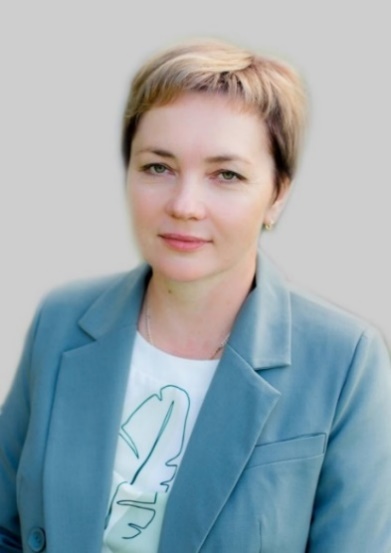 Образование высшее. Окончила в 1999 году Витебский государственный университет имени П.М.Машерова по специальности «Педагогика и методика начального обучения». 1997 – 2004 гг. – учитель белорусского языка и литературы Шкунтиковской базовой школы.2004 – 2007 гг. – методист учебно-методического кабинета отдела образования Шарковщинского райисполкома.2007 – 2013 гг. – заведующий учебно-методическим кабинетом отдела образования Шарковщинского райисполкома.2013 – 2021 гг. – заместитель директора по основной деятельности государственного учреждения образования «Великосельская детский сад-средняя школа Шарковщинского района».С августа 2021 директор государственного учреждения образования «Средняя школа №1 г.п.Шарковщина».Проживаю в г.п. Шарковщина. Член Белорусской партии «Белая Русь».Уважаемые избиратели!Если вы окажете мне доверие, основные усилия направлю на решение следующих вопросов:- повышение качества образования;- безопасность каждого гражданина, что является основой жизни, поступательного развития и стабильного будущего;- сохранение исторической памяти и традиций, воспитание чувства патриотизма, укрепление духовно-нравственных ценностей;- благополучие граждан, укрепление традиционных семейных ценностей;- взаимное доверие между государством и обществом, государством и личностью;- содействие в повышении престижа профессии учителя;- воспитание у подрастающего поколения любви к Отечеству, уважения к национальной истории, культуре и традициям;- повышение мотивации молодых белорусов к здоровому образу жизни, вовлечение их в досуговую спортивно-оздоровительную деятельность;- совершенствование и укрепление материально-технической базы государственного учреждения образования «Средняя школа № 1 г.п.Шарковщина».Дорогие земляки! Хочу заверить вас, что любой человек сможет рассчитывать на мою помощь в решении своей проблемы. Вместе мы будем делать нашу жизнь лучше!